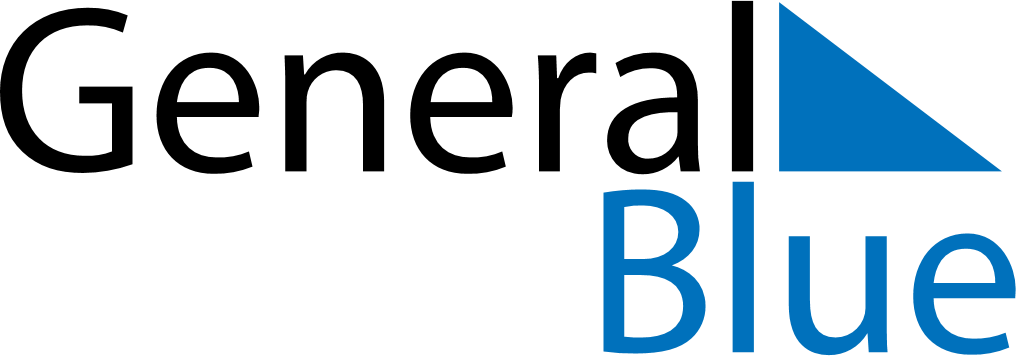 April 2024April 2024April 2024April 2024April 2024April 2024Suzdal’, RussiaSuzdal’, RussiaSuzdal’, RussiaSuzdal’, RussiaSuzdal’, RussiaSuzdal’, RussiaSunday Monday Tuesday Wednesday Thursday Friday Saturday 1 2 3 4 5 6 Sunrise: 5:47 AM Sunset: 6:56 PM Daylight: 13 hours and 8 minutes. Sunrise: 5:45 AM Sunset: 6:58 PM Daylight: 13 hours and 13 minutes. Sunrise: 5:42 AM Sunset: 7:00 PM Daylight: 13 hours and 17 minutes. Sunrise: 5:39 AM Sunset: 7:02 PM Daylight: 13 hours and 22 minutes. Sunrise: 5:37 AM Sunset: 7:04 PM Daylight: 13 hours and 27 minutes. Sunrise: 5:34 AM Sunset: 7:06 PM Daylight: 13 hours and 32 minutes. 7 8 9 10 11 12 13 Sunrise: 5:31 AM Sunset: 7:08 PM Daylight: 13 hours and 36 minutes. Sunrise: 5:29 AM Sunset: 7:10 PM Daylight: 13 hours and 41 minutes. Sunrise: 5:26 AM Sunset: 7:12 PM Daylight: 13 hours and 46 minutes. Sunrise: 5:24 AM Sunset: 7:14 PM Daylight: 13 hours and 50 minutes. Sunrise: 5:21 AM Sunset: 7:17 PM Daylight: 13 hours and 55 minutes. Sunrise: 5:18 AM Sunset: 7:19 PM Daylight: 14 hours and 0 minutes. Sunrise: 5:16 AM Sunset: 7:21 PM Daylight: 14 hours and 4 minutes. 14 15 16 17 18 19 20 Sunrise: 5:13 AM Sunset: 7:23 PM Daylight: 14 hours and 9 minutes. Sunrise: 5:11 AM Sunset: 7:25 PM Daylight: 14 hours and 14 minutes. Sunrise: 5:08 AM Sunset: 7:27 PM Daylight: 14 hours and 18 minutes. Sunrise: 5:06 AM Sunset: 7:29 PM Daylight: 14 hours and 23 minutes. Sunrise: 5:03 AM Sunset: 7:31 PM Daylight: 14 hours and 28 minutes. Sunrise: 5:00 AM Sunset: 7:33 PM Daylight: 14 hours and 32 minutes. Sunrise: 4:58 AM Sunset: 7:35 PM Daylight: 14 hours and 37 minutes. 21 22 23 24 25 26 27 Sunrise: 4:55 AM Sunset: 7:37 PM Daylight: 14 hours and 41 minutes. Sunrise: 4:53 AM Sunset: 7:39 PM Daylight: 14 hours and 46 minutes. Sunrise: 4:51 AM Sunset: 7:42 PM Daylight: 14 hours and 50 minutes. Sunrise: 4:48 AM Sunset: 7:44 PM Daylight: 14 hours and 55 minutes. Sunrise: 4:46 AM Sunset: 7:46 PM Daylight: 14 hours and 59 minutes. Sunrise: 4:43 AM Sunset: 7:48 PM Daylight: 15 hours and 4 minutes. Sunrise: 4:41 AM Sunset: 7:50 PM Daylight: 15 hours and 8 minutes. 28 29 30 Sunrise: 4:39 AM Sunset: 7:52 PM Daylight: 15 hours and 13 minutes. Sunrise: 4:36 AM Sunset: 7:54 PM Daylight: 15 hours and 17 minutes. Sunrise: 4:34 AM Sunset: 7:56 PM Daylight: 15 hours and 22 minutes. 